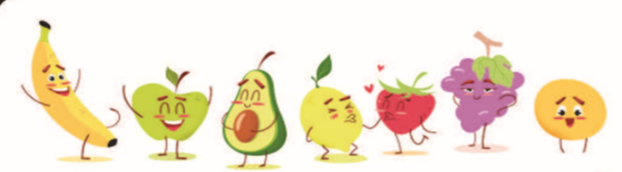 MondayTuesdayWednesdayThursday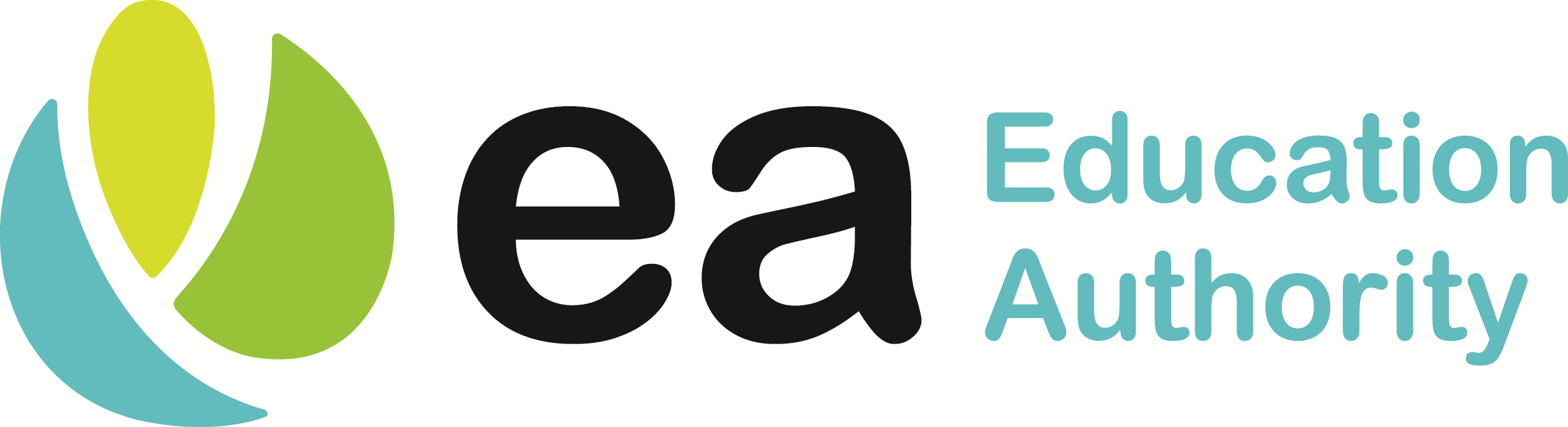 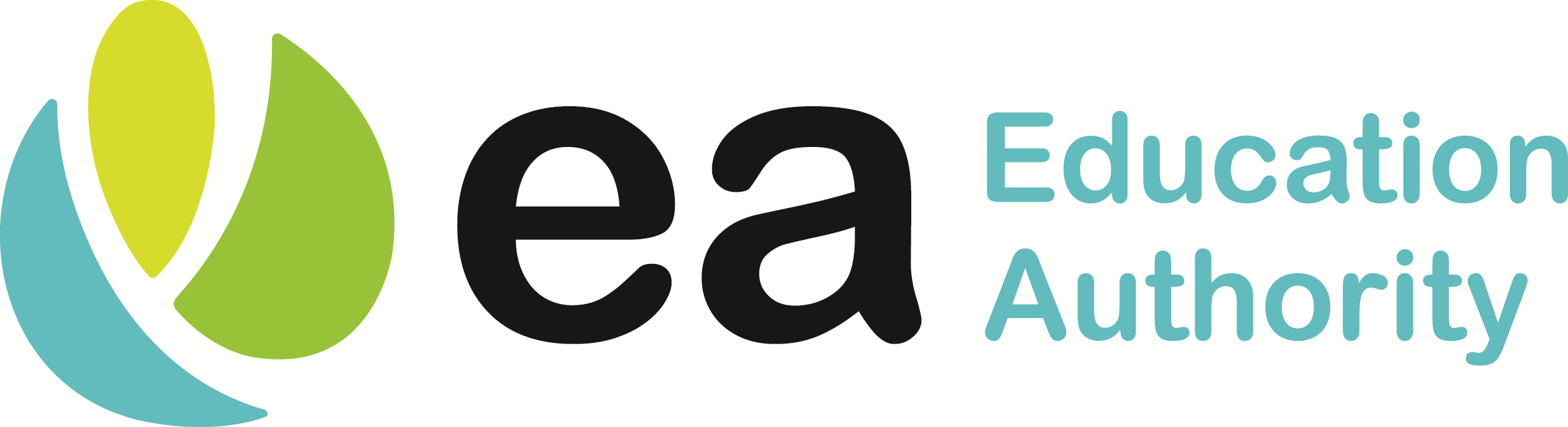 Friday26/4,24/5,21/6Oven Baked SausagesOr Italian Pasta Bake  Healthy Garlic BreadBaked BeansFresh Diced TurnipTossed SaladsMashed PotatoFlakemeal Biscuit or Yoghurt & FruitOven Baked Homemade  Breaded Chicken Goujons Selection of Dipping SaucesOr Spicy Chicken Fajita with Warm Tortilla wrapGarden PeasSelection of SaladsMashed PotatoJelly Pot  or Yoghurt & FruitRoast Loin PorkApple SauceHerb Stuffing, Gravy Fresh Baton CarrotsBroccoli FloretsCrispy Oven Roast PotatoesMashed PotatoCheese, Crackers & GrapesBreast of Chicken Curry with Boiled Rice, Naan Bread Or Homemade Cottage Pie, GravyFresh Sliced CarrotsMedley of Fresh VegetablesMashed PotatoChocolate MuffinOr Yoghurt & FruitHomemade Marguerita Pizza Or Salmon Salad baguetteSweetcorn, Crunchy ColeslawPasta Salad, Tossed SaladChipsChilli Baby Boiled PotatoIce Cream Pot or Yoghurt & Fruit3/5,31/5,28/6Spaghetti BolognaiseGrated CheeseSliced Crusty BaguettesOr Steak Burger, GravyBroccoli FloretsFresh Baton CarrotsMashed PotatoShortbread Biscuit or Yoghurt & FruitBreast of Chicken Curry with Boiled Rice, Naan Bread Or Italian LasagneCrunchy ColeslawGarden PeasSelection of SaladsMashed PotatoFruit Muffin or Yoghurt & FruitFresh Breaded Cod Goujons with lemon slice, Tartar Sauce Or Spicy Chicken NoodlesBaked BeansMushy PeasTossed saladMashed PotatoIce Cream Pot or Yoghurt & FruitRoast Breast of Chicken Herb StuffingGravy Cauliflower CheeseFresh Diced carrots & ParsnipCrispy Roast PotatoMashed PotatoesChocolate Cookie or Yoghurt & FruitHomemade BreadedChicken BitesOr Hot Thai Chicken WrapSelection of Salads, Salsa DipSweetcorn ChipsBaked PotatoJelly Pot or Yoghurt & Fruit*START HERE *    12/4   10/5,     7/6Savoury Mince & Onion  Or Oriental Chicken Stir-frywith NoodlesFresh Baton CarrotsBroccoli FloretsMashed PotatoChocolate Muffin or Yoghurt & FruitBreast of Chicken Curry with Boiled Rice, Naan Bread Steak Burger, GravyFrench Green beansFresh Diced TurnipMashed PotatoHome Baked Oven WedgesVanilla Cookie or Yoghurt & FruitBreaded Cod Fish FingersOr Spanish Meat Balls with Boiled RiceBaked BeansSweetcornMediterranean Roasted VegetablesMashed PotatoCheese, Crackers & GrapesRoast TurkeyHerb StuffingCranberry Sauce, Gravy Fresh Carrot & ParsnipFresh Savoy CabbageCrispy Oven Roast Potatoes Mashed Potato  Flakemeal Biscuit or Yoghurt & FruitHotdog, Sauté OnionsOr Bang Bang Chicken Carrot and Cucumber sticks With Homemade Garlic DipPeasSelection of SaladsChipsBaby Boiled PotatoIce Cream Pot or Yoghurt & Fruit19/4,17/5,14/6Breast of Chicken Curry with Boiled Rice, Naan BreadOr Oven Baked SausagesGarden PeasMashed Fresh TurnipSelection of SaladsMashed PotatoChocolate Cookie or Yoghurt & FruitIrish Stew Homemade Wheaten BreadOr Hand Breaded Chicken Bites GravySweetcornBroccoli Florets	Mashed PotatoShortbread Biscuit or Yoghurt & FruitRoast Breast Chicken  Herb Stuffing, GravyCauliflower with Cheese sauceFresh Baton CarrotsCrispy Oven Roast PotatoesMashed PotatoFruit Muffin or Yoghurt & FruitSpaghetti Bolognaise withSliced Crusty BaguetteOr Fresh Breaded Cod FilletLemon Slice and Tartar Sauce, Baked BeansCarrot and Cucumber SticksSelection of SaladsMashed PotatoJelly Pot or Yoghurt & FruitHomemade Marguerita PizzaOr Salt & Chilli Chicken withBoiled RiceCrunchy Fresh ColeslawTossed saladBeetroot SaladTraditional ChampChipsIce Cream Pot or Yoghurt & Fruit